產業升級  共創新局台灣位處亞太地區樞紐位置，繼2010年兩岸簽署經濟合作架構協議(ECFA) ，2013年分別完成「臺紐經濟合作協定」（ANZTEC）及「臺星經濟夥伴協定」（ASTEP）的簽署，不僅強化台灣在中國大陸市場的競爭力，更提升台灣在全球價值鏈的關鍵地位。鑑於外人投資對台灣就業、經營管理能力及產業技術提升，一向扮演重要角色。為加速產業結構調整，注入新的成長動能，台灣刻正積極推動自由經濟示範區、桃園航空城等重要經建政策，透過大幅鬆綁人流、物流、金流等相關限制，營造更有利的投資環境，以吸引全球廠商投資台灣。經濟部辦理國際招商大會已邁入第11年，今（2014）年訂於10月8日（星期三）假台北國際會議中心(TICC)舉行「2014年全球招商論壇」(2014 Taiwan Business Alliance Conference)，持續營造一個國內外企業決策者、產業專業人士及創投業者尋找跨國企業合作投資之理想平台，希望與會者能進一步瞭解台灣投資環境與特定產業優勢。～歡迎踴躍報名參加～報名網址：http://www.digitimes.com.tw/seminar/dois_20141008.htm經濟部「2014全球招商論壇」議程表 日期：2014年10月8日(星期三)地點：台北國際會議中心101室日期：2014年10月8日(星期三)地點：台北國際會議中心101室日期：2014年10月8日(星期三)地點：台北國際會議中心101室時間主題主講人08:00 ~ 09:00貴賓及一般與會人員報到貴賓及一般與會人員報到09:00 ~ 09:10開幕致詞經濟部杜紫軍部長09:10 ~ 09:20貴賓致詞貴賓致詞09:20 ~ 09:35貴賓與LOI廠商合影貴賓與LOI廠商合影09:35 ~ 09:45影片播放:創新經濟 樂活台灣司儀09:45 ~ 10:10LOI廠商介紹司儀簡介簽署廠商公司背景09:45 ~ 10:10LOI換約儀式經濟部杜紫軍部長10:10 ~ 10:30中場休息中場休息10:30 ~ 11:00專題演講台灣產業環境及投資商機介紹滙豐(台灣)商業銀行李鐘培總經理暨台灣區總裁11:00 ~ 11:15重要經建建設介紹桃園航空城介紹桃園縣政府李維峰顧問11:15 ~ 12:15專題論壇主題：跨國合作 共創投資新局主持人：中華民國對外貿易發展協會梁國新董事長與談人：成功案例外商（美商Avis Taiwan 彭仕邦董事長 /日商DENSO TAIWAN CORP. 千葉佳順董事長兼總經理 /德商DHL Supply Chain (Taiwan) Co., Ltd. 黎志豪總經理）12:15 ~ 13:30午餐午餐13:30 ~14:00投資成功經驗案例分享電動大客車陳俊宏亞太區業務總監美商Boston-Power Battery Taiwan Co., Ltd.14:00 ~ 14:30投資成功經驗案例分享智慧城市吳傳禎總經理法商Alcatel-Lucent Taiwan14:30 ~ 15:00投資成功經驗案例分享隱形冠軍企業劉彥劭副總經理德商Dialog-Semiconductor會議結束會議結束會議結束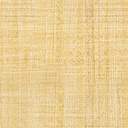 